c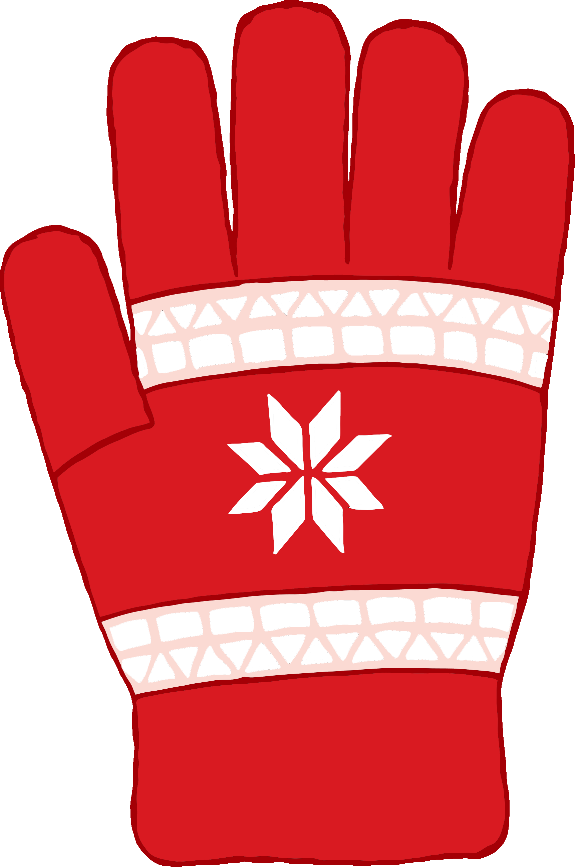 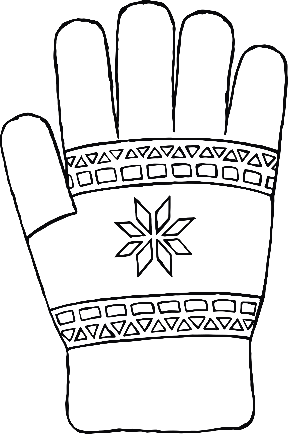 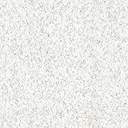 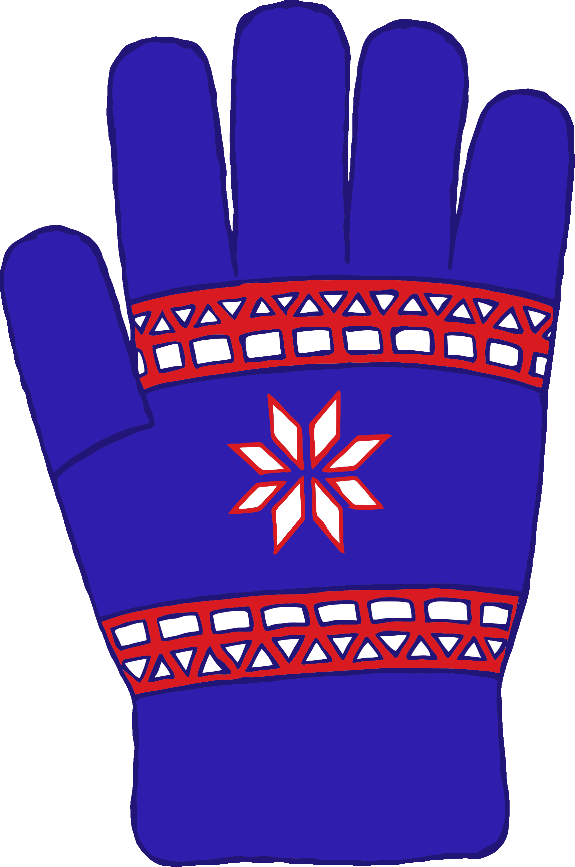 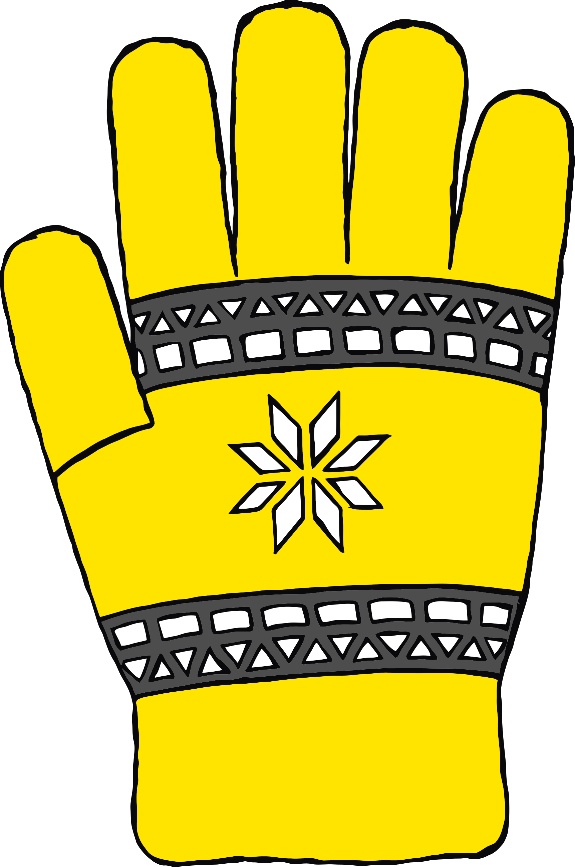 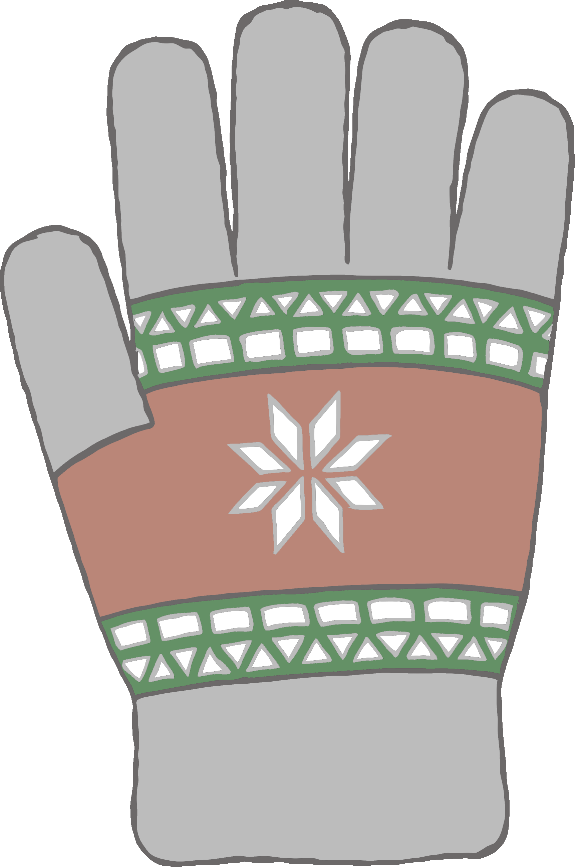 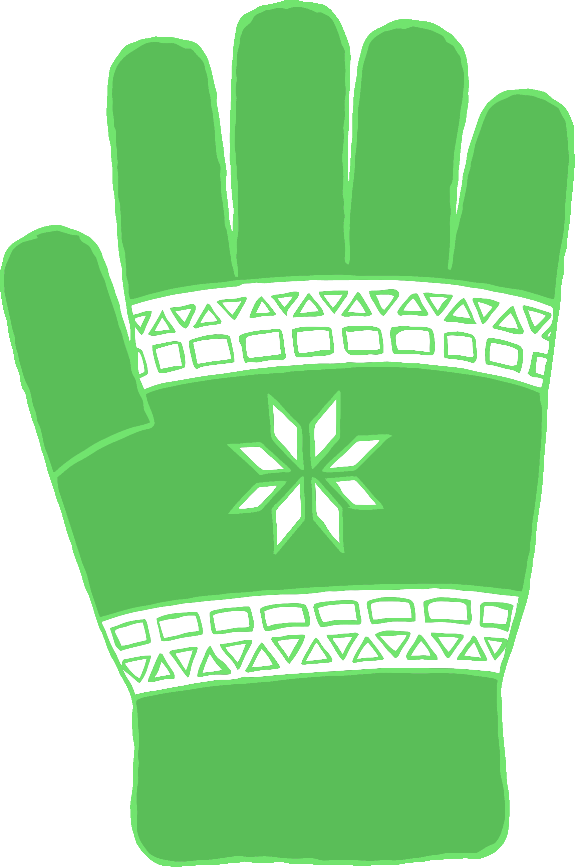 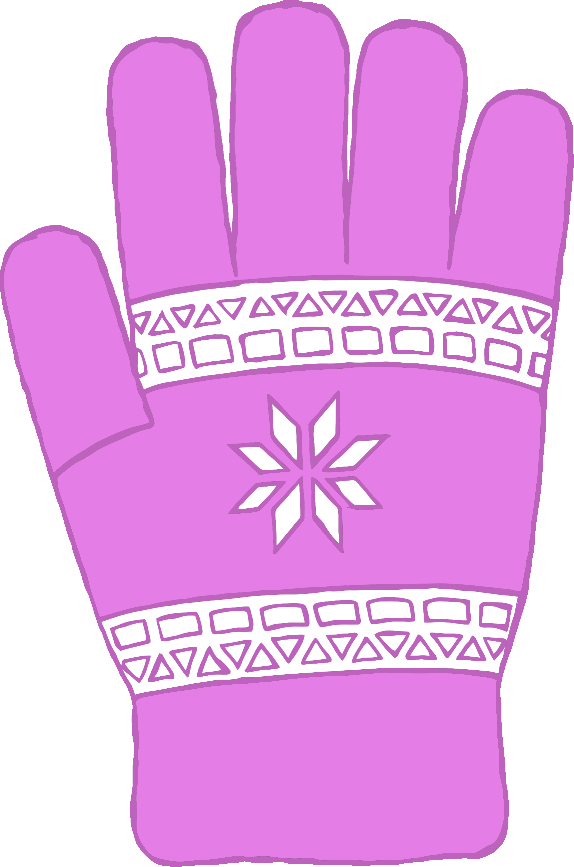 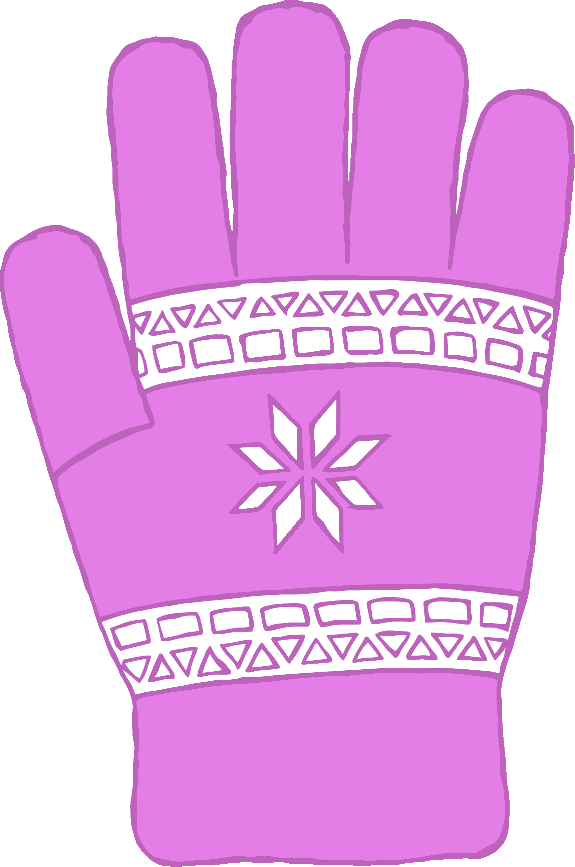 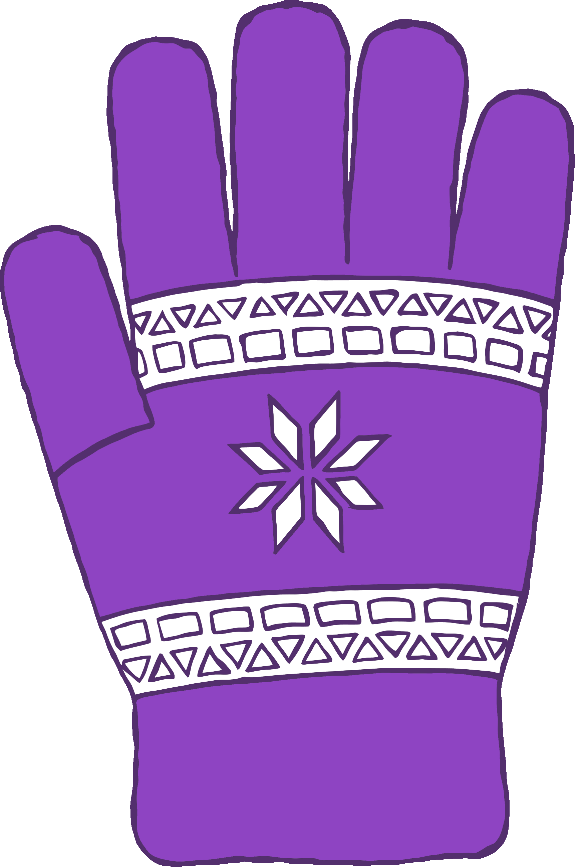 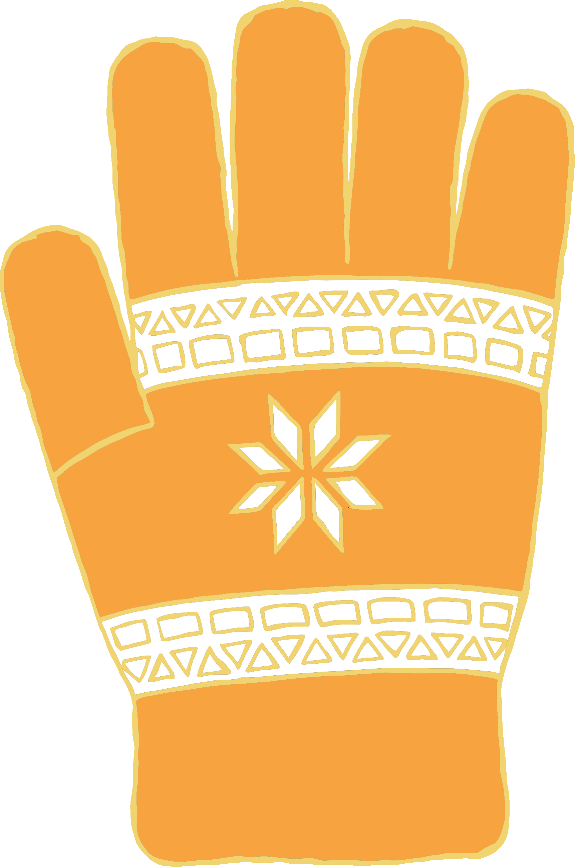 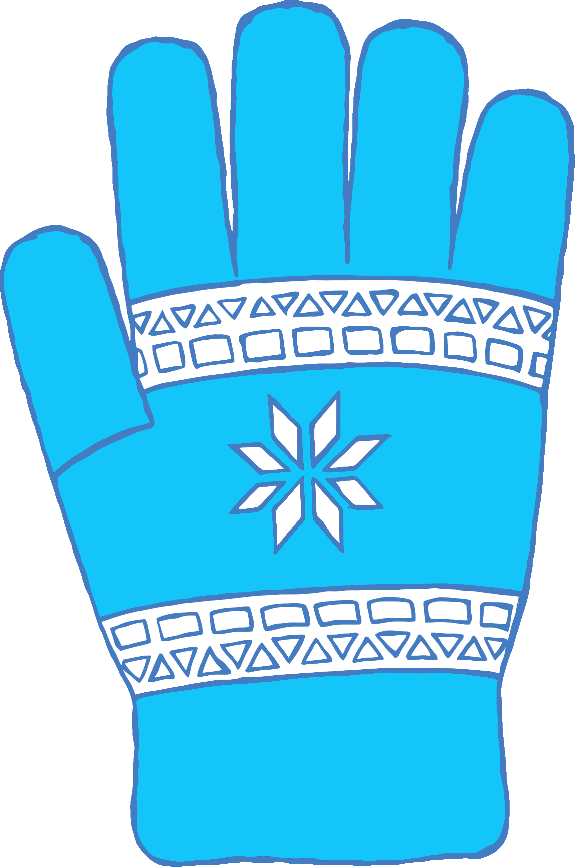 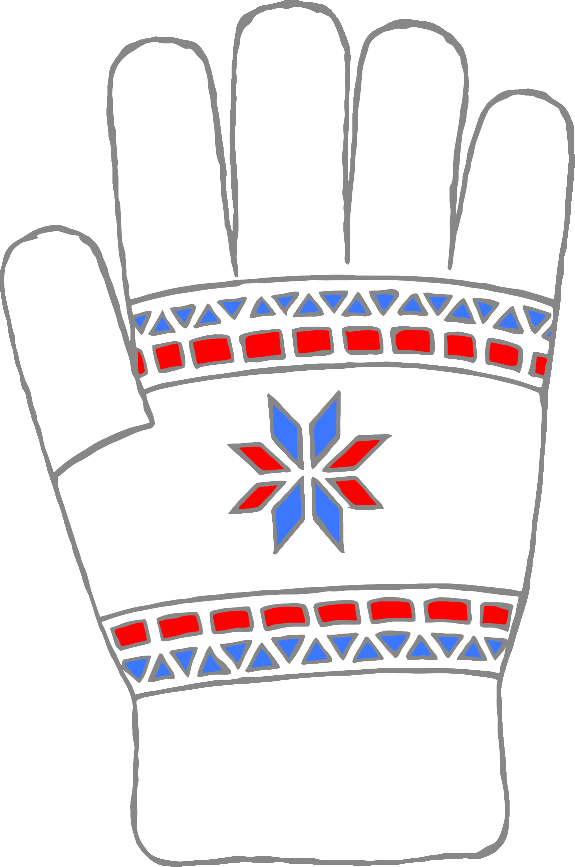 